INSTANCIA DE SOLICITUDE DE COLABORACIÓND./Dª.:………………………………………………………………………………………………………………………………………………….con NIF …………………………………………, na súa calidade de……………………………………………………………… da Organización ………………………………………………………………………………………………………………………………….con enderezo en …………………………………………………………………………………………………………………………da localidade de ………………………………………………….e CIF…………………………………………………………………………En relación á III Convocatoria Deporte Solidario e Inclusivo 2016 da Fundación EmalcsaManifesta:Que acepta expresamente as bases da convocatoria, en todos e cada un dos seus termos e que reúne os requisitos nela contidos.Que presenta o proxecto adxunto, seguindo o Formulario de presentación de proxectos establecido pola Fundación Emalcsa, e responsabilizase da veracidade da información que o define e explica.Que o proxecto é coñecido e a formulación conta coa conformidade e o visto e prace do máximo órgano de administración e xestión da Entidade, que cumpre a legalidade vixente e que se encontra ao corrente das súas obrigas de pagamento con entidades públicas.Que se compromete a comunicar por escrito á Fundación Emalcsa calquer nova axuda obtida ou modificación significativa no proxecto a partires deste momento.Que se compromete a achegar os fondos propios reflexados no formulario de solicitude, por importe de ……………….€Considerando reunir os requisitos esixidos, segundo se mostra cos documentos que se adxuntan, e coa expresa aceptación de todos os termos da citada convocatoria.Solicita:Cofinanciamento do proxecto a desenvolver denominado..........................................., mediante a concesión dunha axuda por importe de …………………… €.En ........................a .................de ..................2016Sinatura do representante legal da entidade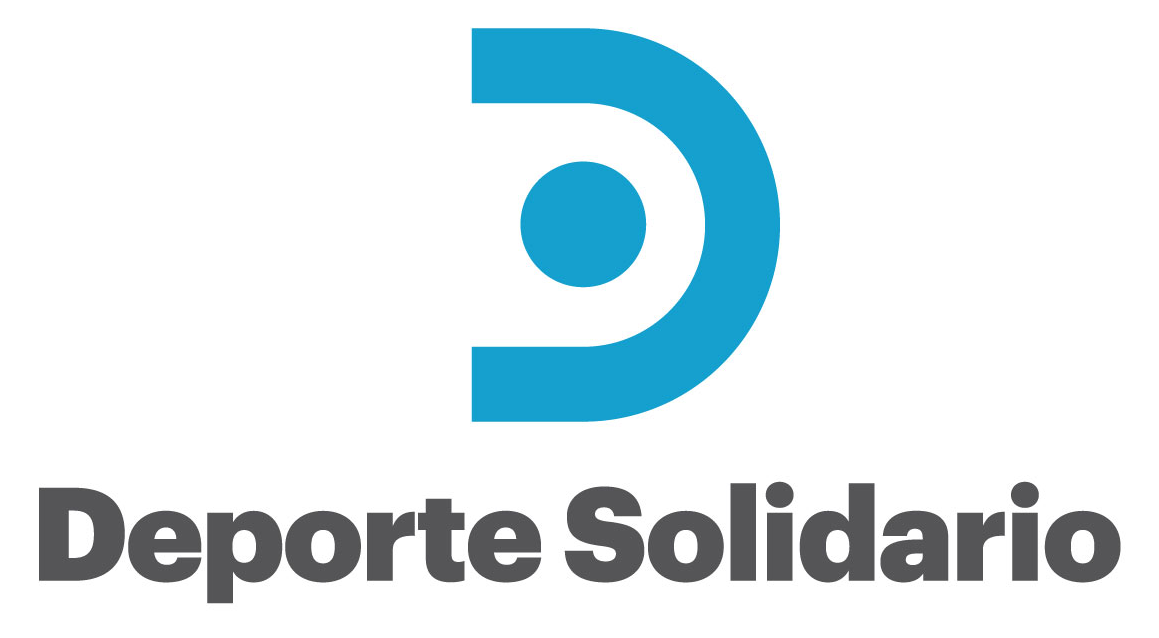 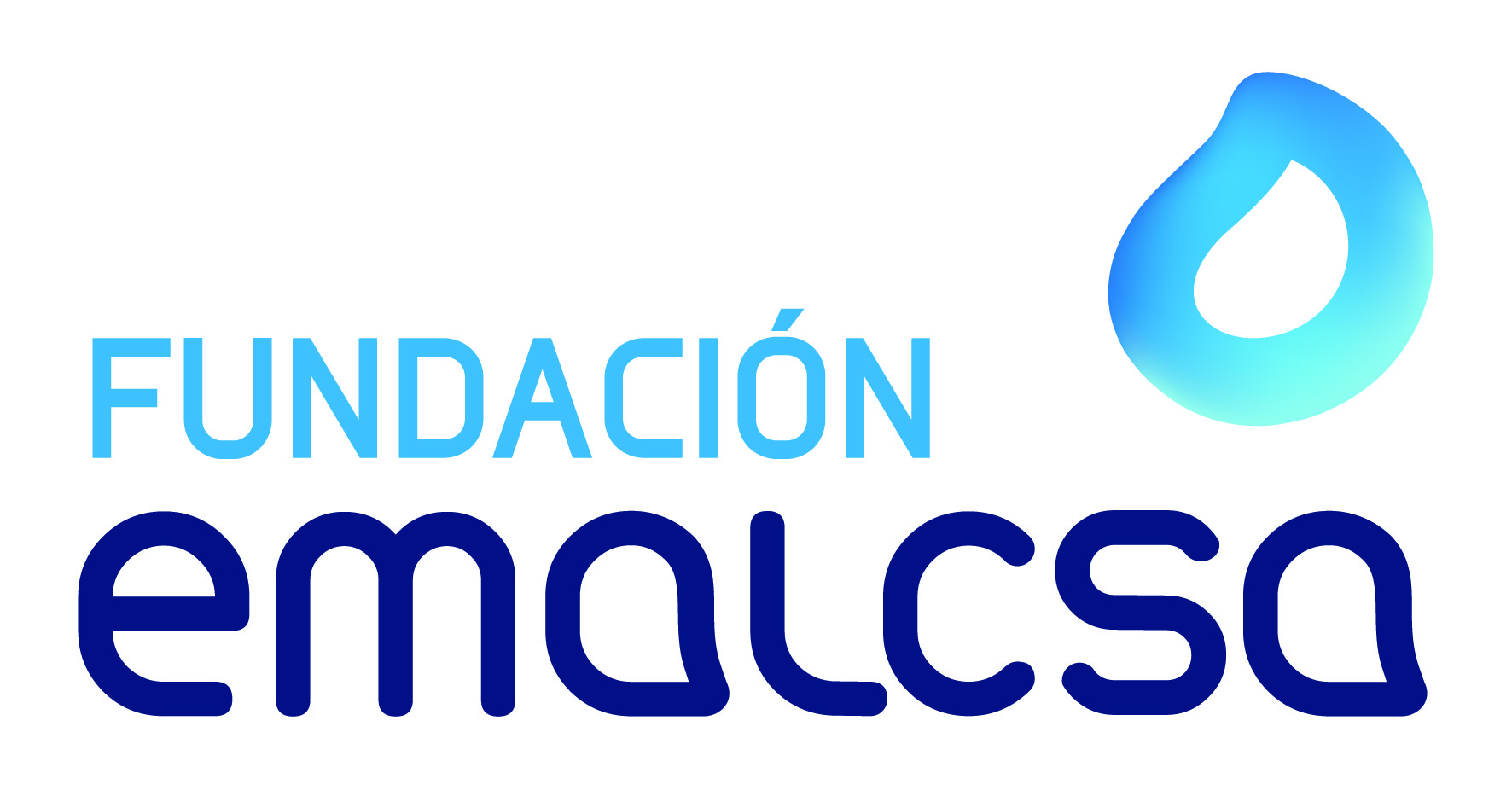 